§2203.  Scope1.  Scope.  This chapter applies to all persons and other entities  required to be licensed by the superintendent under this Title, or Title 24, and to all insurance support organizations, as defined in section 2204, that collect, maintain or distribute information on residents of this State or arising out of insurance transactions in this State.  With respect to particular insurance transactions, this chapter applies if the transaction arises out of a policy, contract or certificate delivered, issued for delivery or renewed in this State or arises out of an application for such coverage.  With respect to information practices, this chapter applies if information is collected or maintained in connection with an insurance transaction subject to this chapter or if personal information about residents of this State is collected or maintained in such a manner as to be accessible by the name of the  insurance consumer referred to.[PL 1997, c. 677, §3 (NEW); PL 1997, c. 677, §5 (AFF).]2.  Residents.  For purposes of this chapter, a person is considered a resident of this State if the person's last known mailing address, as shown in the records of the regulated insurance entity or insurance support organization, is in this State.[PL 1997, c. 677, §3 (NEW); PL 1997, c. 677, §5 (AFF).]3.  Exception.  Except to the extent expressly provided in rules adopted by the superintendent pursuant to section 2220, this chapter does not apply to insurance transactions arising out of workers' compensation, medical malpractice, fidelity, suretyship or boiler and machinery insurance or information collected from public records for the purpose of title insurance.[PL 2001, c. 262, Pt. C, §2 (AMD).]SECTION HISTORYPL 1997, c. 677, §3 (NEW). PL 1997, c. 677, §5 (AFF). PL 2001, c. 262, §C2 (AMD). The State of Maine claims a copyright in its codified statutes. If you intend to republish this material, we require that you include the following disclaimer in your publication:All copyrights and other rights to statutory text are reserved by the State of Maine. The text included in this publication reflects changes made through the First Regular and First Special Session of the 131st Maine Legislature and is current through November 1. 2023
                    . The text is subject to change without notice. It is a version that has not been officially certified by the Secretary of State. Refer to the Maine Revised Statutes Annotated and supplements for certified text.
                The Office of the Revisor of Statutes also requests that you send us one copy of any statutory publication you may produce. Our goal is not to restrict publishing activity, but to keep track of who is publishing what, to identify any needless duplication and to preserve the State's copyright rights.PLEASE NOTE: The Revisor's Office cannot perform research for or provide legal advice or interpretation of Maine law to the public. If you need legal assistance, please contact a qualified attorney.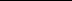 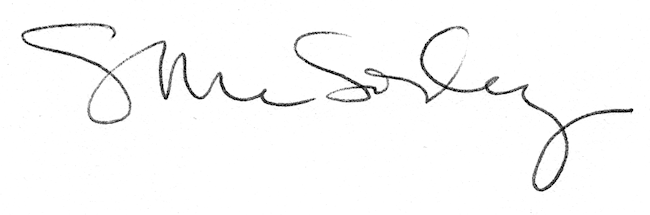 